РОССИЙСКАЯ ФЕДЕРАЦИЯАдминистрацияКинель-Черкасского районаСамарской областиПОСТАНОВЛЕНИЕ от 10 марта 2016 года №293с. Кинель-Черкассы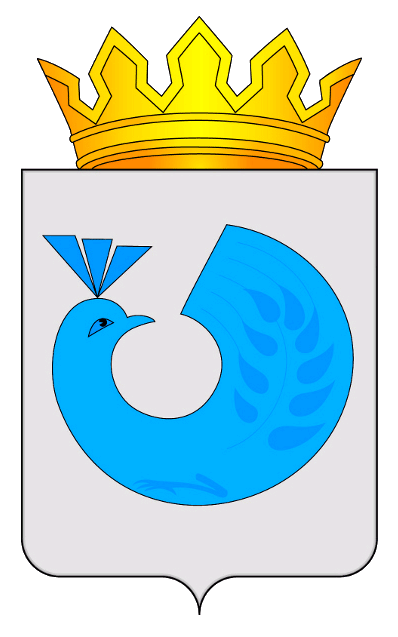 [О создании противопаводковой комиссии на территории сельского поселения Кинель-Черкассы Самарской области]	Руководствуясь Федеральным законом от 21.12.1994г.  № 68-ФЗ «О защите населения и территорий от чрезвычайных ситуаций природного и техногенного характера», постановлением правительства РФ от 30.12.2003г. №794 «О единой государственной системе предупреждения и ликвидации чрезвычайных ситуаций» и в целях уменьшения риска возникновения чрезвычайных ситуаций в период весенне-летнего половодья,  готовности сил и средств Кинель-Черкасского района Самарской области, звена территориальной подсистемы Единой государственной системы предупреждения и ликвидации чрезвычайных ситуаций к осуществлению мероприятий по безаварийному пропуску паводковых вод, ПОСТАНОВЛЯЮ:1.Утвердить состав противопаводковой комиссии   на территории сельского поселения Кинель-Черкассы Администрации Кинель-Черкасского района Самарской области, согласно приложению 1 к настоящему постановлению.2.Утвердить Положение о противопаводковой комиссии на территории  сельского поселения Кинель-Черкассы Администрации Кинель-Черкасского района Самарской области, согласно приложению 2 к настоящему постановлению.           3. Контроль за выполнением настоящего постановления возложить на заместителя Главы Администрации района - руководителя управления делами сельского поселения  Кинель-Черкассы Администрации Кинель-Черкасского района Самарской области С.О. Радько.	4. Опубликовать настоящее постановление в газете «Трудовая жизнь», а также разместить на официальном сайте Администрации Кинель-Черкасского района Самарской области.          5. Настоящее постановление вступает в силу со дня его официального опубликования.И.о. ГлавыКинель-Черкасского района                                                             В.В. ГончарукСорокин 47828                                                                ПРИЛОЖЕНИЕ 1к постановлению Администрации                                                                                  Кинель-Черкасского районаот 10.03.2016  №293Состав противопаводковой комиссии на территории  сельского поселения Кинель-Черкассы Администрации Кинель-Черкасского района Самарской областиПредседатель комиссии: - Радько Сергей Олегович - заместитель Главы Администрации района - руководитель управления делами сельского поселения  Кинель-Черкассы Администрации Кинель-Черкасского района Самарской области - председатель;Заместители председателя комиссии: -Сорокин Александр Юрьевич  –    заместитель руководителя управления делами сельского поселения Кинель-Черкассы Администрации Кинель-Черкасского района Самарской области;Секретарь комиссии:-Цаплина Наталья Александровна – секретарь-делопроизводитель управления делами сельского поселения Кинель-Черкассы Администрации Кинель-Черкасского района Самарской области;Члены комиссии:                                                                                ПРИЛОЖЕНИЕ 2к постановлению Администрации                                                                                  Кинель-Черкасского районаот 10.03.2016 № 293ПОЛОЖЕНИЕо противопаводковой комиссии на территории сельского поселения Кинель-Черкассы Администрации Кинель-Черкасского района Самарской области.1.Общие положения1.1. Деятельность противопаводковой комиссии осуществляется в соответствии с Федеральным законом «О защите населения и территорий от чрезвычайных ситуаций природного и техногенного характера», указами и распоряжениями Президента Российской Федерации, постановлениями Правительства Российской Федерации, руководящими документами МЧС России и другими нормативно-правовыми документами, регламентирующими деятельность органов управления и сил единой государственной системы предупреждения и ликвидации чрезвычайных ситуаций (далее - РСЧС) в различных режимах функционирования. В целях уменьшения риска возникновения чрезвычайных ситуаций в период весенне-летнего половодья и готовности сил и средств территориальной подсистемы РСЧС районного звена к  осуществлению мероприятий по безаварийному пропуску паводковых вод. 1.2. Противопаводковая комиссия (далее - комиссия) является комиссией по чрезвычайным ситуациям и обеспечению противопожарной безопасности (далее КЧС и ПБ) сельского поселения Кинель-Черкассы муниципального района Кинель-Черкасский Самарской области. Создается в связи со сложностью и многоплановостью решаемых задач, связанных с проведением предупредительных и противопаводковых мероприятий, и в целях реализации единой государственной политики в области чрезвычайных ситуаций.1.3. Руководство комиссией возлагается на заместителя Главы Кинель-Черкасского района - руководителя управления делами сельского поселения Кинель-Черкассы Администрации Кинель-Черкасского района Самарской области. 1.4. Работу комиссии  по организации и осуществлению мероприятий по территориальной обороне и гражданской обороне, защите населения и территории сельского поселения Кинель - Черкассы муниципального района Кинель-Черкасский Самарской области от чрезвычайных ситуаций природного и техногенного характера – на заместителя руководителя управления делами сельского поселения Кинель-Черкассы Администрации Кинель-Черкасского района Самарской области.2.Основные задачи комиссии: 2.1. Основными задачами комиссии являются:  - планирование и оперативное проведение предупредительных мероприятий по защите от затопления и подтопления паводковыми водами населенных пунктов и объектов экономики, оказанию экстренной медицинской помощи населению с использованием в установленном порядке на эти цели средств областного и муниципальных бюджетов, а также сил и средств заинтересованных организаций;- обеспечение соблюдения режима хозяйственной деятельности в зонах периодического затопления и подтопления паводковыми водами;- организация проведения необходимых наблюдений за развитием паводковой обстановки, возможными местами образования ледовых заторов, повышением уровня воды на водных объектах и состоянием гидротехнических сооружений в период прохождения весеннего половодья и паводков;- создание и обеспечение готовности резервов финансовых и необходимых материальных ресурсов, а также сил промышленных и транспортных организаций для предупреждения и локализации аварий на гидротехнических сооружениях и других чрезвычайных ситуаций, вызванных прохождением весеннего половодья и паводков;  - регулярное рассмотрение вопросов, требующих принятия экстренных мер по уменьшению социально-экономических последствий весеннего половодья и паводков;- руководство работами по ликвидации последствий, связанных с паводковыми явлениями, эвакуации (временного отселения) пострадавшего населения и его жизнеобеспечение. 3.Организация работы комиссии3.1. Комиссия осуществляет свою деятельность в соответствии с планом работы, принимаемым на заседании комиссии и утверждаемым ее председателем.3.2. Заседание комиссии проводятся по мере необходимости.3.3. Подготовка к проведению мероприятий, направленных на предупреждение и ликвидацию последствий, связанных с паводковыми явлениями, осуществляются на основании постановления Главы Кинель-Черкасского района.  3.4. Решения комиссии принимаются открытым голосованием. Решение считается принятым, если за него проголосовало большинство членов комиссии, присутствующих на заседании, и оформляется протоколом, который подписывается председателем комиссии или его заместителем в случае отсутствия председателя комиссии и секретарем. 3.5. В период весеннего половодья и паводков на реках комиссия осуществляет следующие мероприятия:- определение границ и размеров (площади) зон затопления, количество населенных пунктов, объектов экономики, площади сельскохозяйственных угодий, дорог, мостов, линий связи и электропередач, попадающих в зоны подтоплений и затоплений;- определение количества пострадавшего населения, а также временно отселяемых из зоны затопления;- определение разрушенных (аварийных) домов, построек и т.п.;- определение объемов откачки воды из затопленных сооружений;- определение количества голов погибших сельскохозяйственных животных;- определение местоположения и размеров сооружаемых дамб, запруд, обвалований, креплений откосов берегов, водоотводных каналов, ям (сифонов);- определение предварительного размера материального ущерба;- определение численности привлекаемых сил и средств (личного состава, техники и т.п.);- непосредственные мероприятия по защите населения и другие мероприятия.3.6. Для проведения мероприятий по предупреждению и ликвидации чрезвычайных ситуаций, связанных с паводковыми явлениями, сельским поселением Кинель-Черкассы муниципального района Кинель-Черкасский Самарской области осуществляется подготовка и содержание в готовности необходимых сил и средств для защиты населения и территорий от чрезвычайных ситуаций.3.7. Кроме сил и средств сельского поселения Кинель-Черкассы муниципального района Кинель-Черкасский Самарской области к проведению мероприятий по предупреждению и ликвидации последствий, связанных с опасными паводковыми явлениями, могут привлекаться в установленном порядке специально подготовленные органы управления, специалисты и средства соответствующих министерств, ведомств и организаций (независимо от форм собственности), осуществляющих свою деятельность на территории сельского поселения Кинель-Черкассы муниципального района Кинель-Черкасский Самарской области.1.Недорезов Анатолий ВладимировичНачальник отдела по делам ЧС и ГО Администрации Кинель-Черкасского района4-62-982.Шурасьев Юрий СемёновичНачальник отдела по вопросам ЖКХ,   транспорта, связи и автомобильным дорогам администрации Кинель-Черкасского района4-02-333.Светлышев Сергей АлексеевичНачальник   отдела архитектуры  и градостроительства  администрации Кинель-Черкасского района 4-20-344.Сергеев Алексей ЮрьевичВедущий  инспектор отдела по делам ЧС и ГО Администрации Кинель-Черкасского района4-62-985.Рябов Владимир Викторович  Начальник  «Кинель-Черкасского ДЭУ»(по согласованию)4-34-316.Бикбов Рустам РашитовичНачальник филиала "Кинель-Черкасские РЭС" (по согласованию)4-36-777.Конякин Денис   Сергеевич                  Директор филиала  «Кинель-Черкассымежрайгаз» ООО «СВГК» (по согласованию)4-01-708.Максимов Евгений       Анатольевич         Председатель Кинель-Черкасского Райпо  ( по  согласованию)4-05-639.Нугманов НаильГабдулсаматович Главный врач ГБУЗ СО«Кинель-Черкасская ЦРБ»(по согласованию)     4-04-7610.Бахаев ЕвгенийСергеевичНачальник Кинель-Черкасской РЭС ЗАО «ССК»(по согласованию)4-64-7811.Кандалов Алексей АлександровичГлавный ветеринарный врач Кинель-Черкасского района (по согласованию)4-15-0813.Фомочкин Александр НиколаевичКонсультант Северо-Восточного управления жилищного надзора государственной жилищной инспекции Самарской области (по согласованию)8(84661) 2-14-5514.Копытин Юрий ВасильевичВедущий инспектор по муниципальному жилищному контролю отдела по вопросам ЖКХ, транспорта, связи и автомобильным дорогам Администрации Кинель-Черкасского района4-00-6715.Садыкова Инна ВячеславовнаСпециалист-эксперт  ОУФМС по СО в Кинель-Черкасском районе4-65-5316Казаков Алексей Николаевич руководитель МКУ  «Хозяйственно-   эксплуатационная служба   сельского поселения Кинель-Черкассы муниципального района Кинель-Черкасский Самарской области (по согласованию);  4-78-28